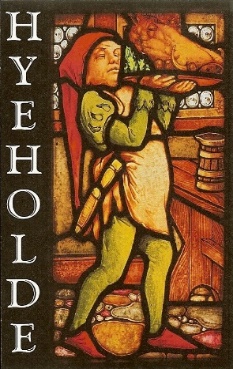 THANKSGIVING MENU
Thursday, November 23, 2023STARTER   LOCAL CHEESE...$12.00/$16.00
Calkins Creamery cheese, breadsticks, apple chutney, Hyeholde honeySOUP or SALAD   SHERRY BISQUE...$12.00
A Hyeholde traditionAUTUMN SQUASH SOUP…$14.00Toasted pepitas, roasted squashARTISAN GREENS...$14.00
Honey pear dressing, pears, Pierre Robert cheeseWEDGE SALAD...$12.00
Green goddess dressingMAIN COURSES   12oz PRIME BEEF STRIP STEAK...$75.00
Boursin potatoes, broccolini, bordelaise sauceTRADITIONAL TURKEY DINNER...$54.00
Sweet potato, Brussels sprouts, cranberry sauce, stuffing, giblet gravyBRAISED BEEF CHEEK...$48.00
Truffled pierogi, cabbage, Rossini sauceDUCK CASSOULET…$44.00Root vegetables, white beans, duck confitELK STRIPLOIN...$55.00
Baby turnips, kale, long pepper demi, cauliflower purée*SAUTÉED BRONZINO...$52Rutabaga & potato mash, squash puree, patty pan squashVEGETARIAN FEAST...$30Grains, kale, roasted turnips, mushrooms, black garlic tahini*Indicates Gluten FreePlease inform your server of any food allergies you may haveConsuming raw or undercooked foods may increase your risk of food borne illness